Reconnaissez-vous cet endroit?  C’est ici, au CFP…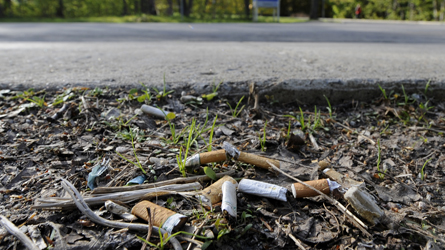 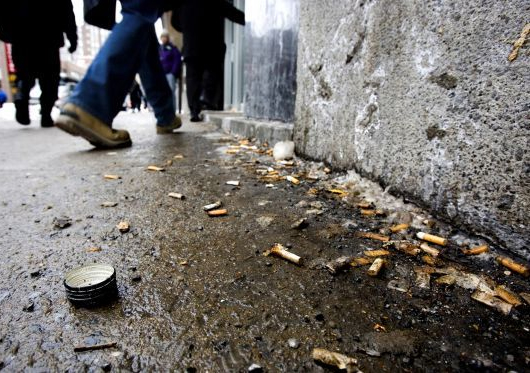 Quelle tristesse!  Et dire que c’est l’œuvre d’une main humaine…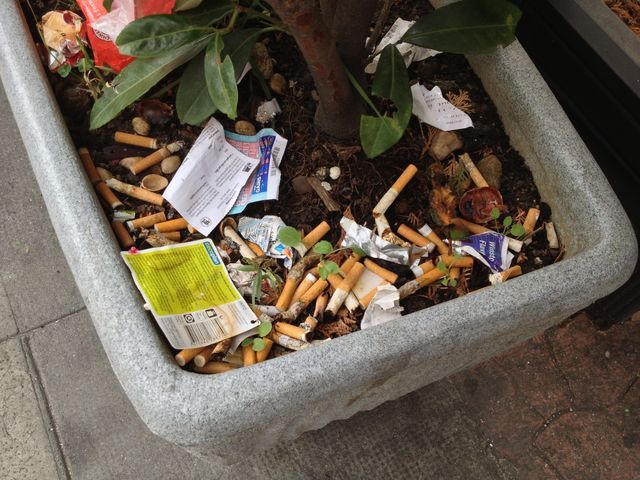 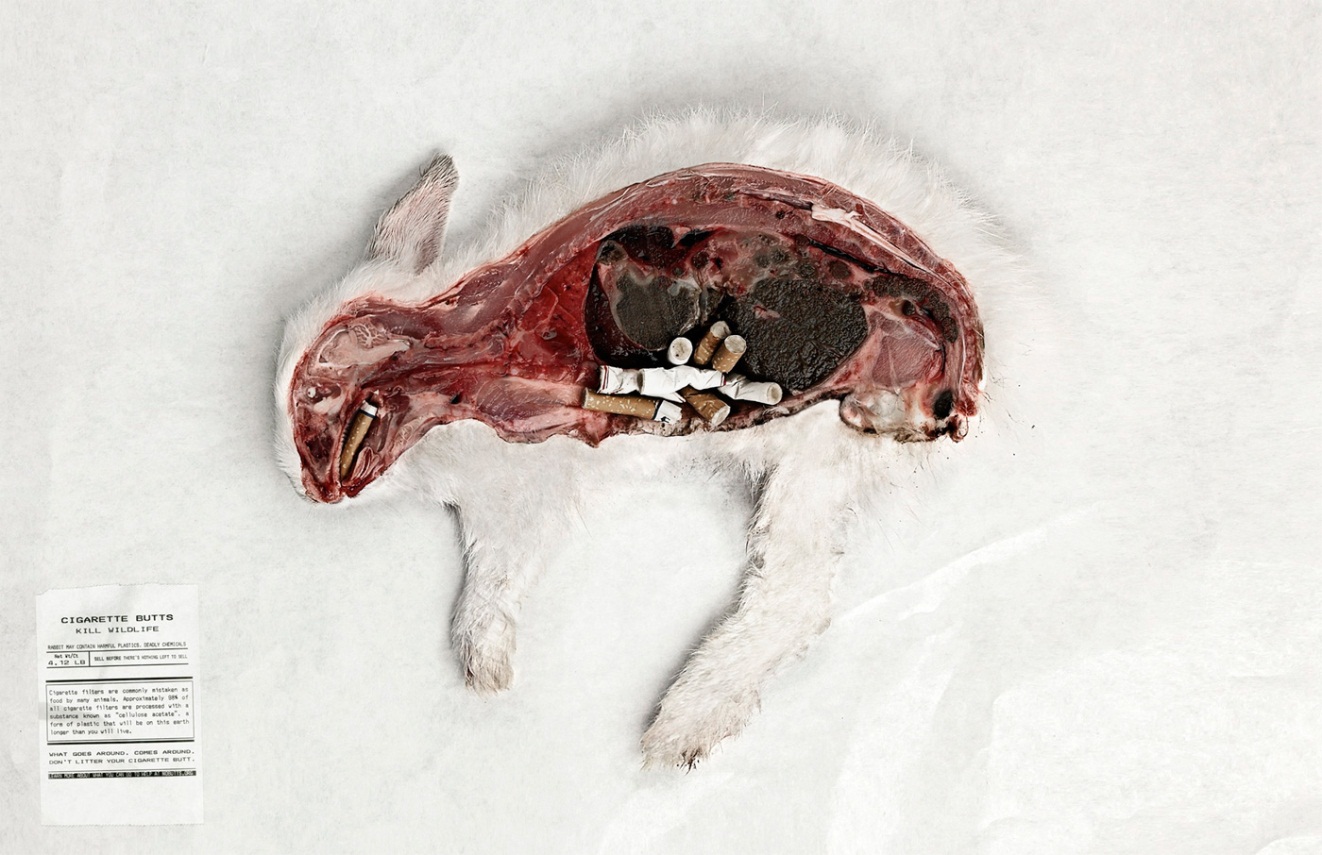 